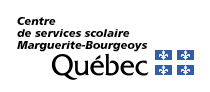 Planification annuelle 2023-20246e année du primaire À l’intention des parents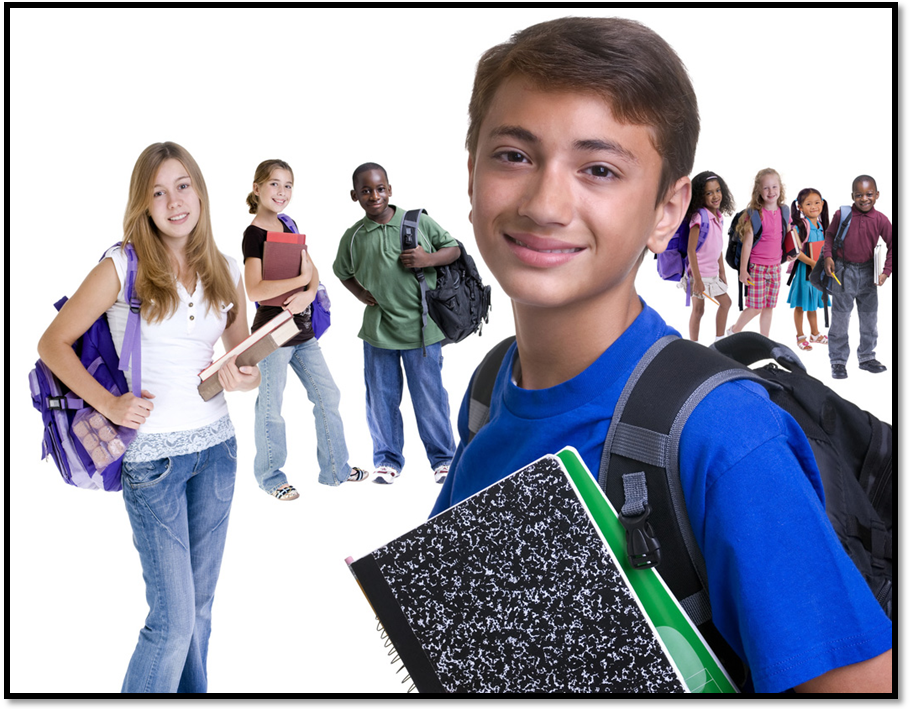 Chers parents,C’est avec plaisir que nous accueillons votre enfant à l’école Beaconsfield. Tel que prescrit dans le régime pédagogique, nous vous transmettons certaines informations qui vous permettront d’accompagner votre enfant tout au long de l’année scolaire. Dans chacune des disciplines, votre enfant acquiert des connaissances. Lorsqu’il arrive à mobiliser ses nouvelles connaissances, il développe ses compétences.  Autrement dit, lorsque l’élève arrive à utiliser ce qu’il a appris dans des contextes variés, il devient compétent. Savoir par cœur, c’est bien, mais savoir agir, c’est mieux!Le Programme de formation de l’école québécoise,  la Progression des apprentissages et les Cadres d’évaluation des apprentissages sont les documents utilisés pour baliser les principaux objets d’apprentissage et d’évaluation.Dans les pages qui vont suivre, vous trouverez :des renseignements sur les programmes d’études pour chacune des disciplines inscrites à son horaire;la nature et la période au cours de laquelle les principales évaluations sont prévues;la liste du matériel requis pour l’enseignement de ces programmes;des informations diverses pour chacune des disciplines.Par ailleurs, voici quelques informations concernant les communications officielles que vous recevrez durant l’année :N’hésitez pas à communiquer avec les enseignants de votre enfant ou avec moi pour de plus amples informations. La réussite de votre enfant est au cœur de nos préoccupations!Nous vous souhaitons une très belle année scolaire.Katia HernandezDirectriceCommunications officielles de l’annéeCommunications officielles de l’année1re communication écriteVous recevrez une première communication le 12 octobre. Cette communication contiendra des  renseignements  qui visent à indiquer de quelle manière votre enfant amorce son année scolaire sur le plan de ses apprentissages et sur le plan de son comportement.Premier bulletinLe bulletin vous sera acheminé par courriel le 16 novembre. Ce bulletin couvrira la période du 29 août au 9 novembre et comptera pour 20 % du résultat final de l’année. Une rencontre de parents se tiendra le 16 novembre. Deuxième bulletinLe bulletin vous sera acheminé par courriel, le 29 février. Ce bulletin couvrira la période du 10 novembre au 20 février et comptera pour 20 % du résultat final de l’année.Troisième bulletinLe troisième bulletin vous sera acheminé par courriel, au plus tard, le 10 juillet. Il couvrira la période s’échelonnant du 21  février au 21  juin et comptera pour 60 % du résultat final de l’année.Titulaires de 6e annéeTitulaires de 6e annéeTitulaires de 6e annéeTitulaires de 6e annéeTitulaires de 6e annéeJoyce Chambers (601)Nathan Whatley (602)Joyce Chambers (601)Nathan Whatley (602)Joyce Chambers (601)Nathan Whatley (602)Joyce Chambers (601)Nathan Whatley (602)Joyce Chambers (601)Nathan Whatley (602)Matériel pédagogique (manuels, cahiers d’exercices, etc.)Matériel pédagogique (manuels, cahiers d’exercices, etc.)Matériel pédagogique (manuels, cahiers d’exercices, etc.)Matériel pédagogique (manuels, cahiers d’exercices, etc.)Matériel pédagogique (manuels, cahiers d’exercices, etc.)FrançaisLa Grammaire jeunesse (Myriam Laporte et Ginette Rochon)Fiches reproductiblesFiches reproductibles variéesCarnet de l’écrivainCahier de dictéesComptes-rendus de lectureLecture dirigée à partir de romansMathématiqueLes irréductibles 6e (cahier de base + lexique)Fiches reproductiblesCalculatriceSituations diverses en résolution mathématiqueUnivers socialFiches reproductiblesReliure (notes de cours, recherche, etc.)ProjetsScience et technologieProjets et expériences variésFiches reproductiblesReliure (notes de cours, expériences, recherches, etc.)Cahier Bizz 6e pour tout le cycleÉthique et culture religieuseVers le mondeFiches reproductiblesVers le pacifiqueLittérature jeunesseOrganisation, approches pédagogiques et exigences particulièresOrganisation, approches pédagogiques et exigences particulièresOrganisation, approches pédagogiques et exigences particulièresOrganisation, approches pédagogiques et exigences particulièresOrganisation, approches pédagogiques et exigences particulièresEnseignement explicite des stratégies de lectureProjets variésLecture quotidienneAnalyse grammaticaleRédaction de textesProjets littérairesSituations d’apprentissage et d’évaluationSituations d’apprentissage et d’évaluationExercices de consolidationManipulation, illustration, modélisationSituations d’apprentissage et d’évaluationProjets variésProjets variésExpérimentationsProjets variésRechercheDiscussions sur des problématiques actuellesDevoirs et leçonsDevoirs et leçonsDevoirs et leçonsDevoirs et leçonsDevoirs et leçonsLa planification des devoirs et des leçons se retrouve dans l’agenda ou dans son plan de travail de votre enfant. La planification est donnée le jeudi et votre enfant organise son travail selon les échéanciers demandés. Le travail est corrigé durant la semaine et les leçons sont vérifiées par des contrôles périodiques. Votre enfant devrait consacrer en moyenne 30 minutes par jour à son travail scolaire à la maison. De plus, 60 à 80 minutes par semaine devront être consacrées à la lecture.La planification des devoirs et des leçons se retrouve dans l’agenda ou dans son plan de travail de votre enfant. La planification est donnée le jeudi et votre enfant organise son travail selon les échéanciers demandés. Le travail est corrigé durant la semaine et les leçons sont vérifiées par des contrôles périodiques. Votre enfant devrait consacrer en moyenne 30 minutes par jour à son travail scolaire à la maison. De plus, 60 à 80 minutes par semaine devront être consacrées à la lecture.La planification des devoirs et des leçons se retrouve dans l’agenda ou dans son plan de travail de votre enfant. La planification est donnée le jeudi et votre enfant organise son travail selon les échéanciers demandés. Le travail est corrigé durant la semaine et les leçons sont vérifiées par des contrôles périodiques. Votre enfant devrait consacrer en moyenne 30 minutes par jour à son travail scolaire à la maison. De plus, 60 à 80 minutes par semaine devront être consacrées à la lecture.La planification des devoirs et des leçons se retrouve dans l’agenda ou dans son plan de travail de votre enfant. La planification est donnée le jeudi et votre enfant organise son travail selon les échéanciers demandés. Le travail est corrigé durant la semaine et les leçons sont vérifiées par des contrôles périodiques. Votre enfant devrait consacrer en moyenne 30 minutes par jour à son travail scolaire à la maison. De plus, 60 à 80 minutes par semaine devront être consacrées à la lecture.La planification des devoirs et des leçons se retrouve dans l’agenda ou dans son plan de travail de votre enfant. La planification est donnée le jeudi et votre enfant organise son travail selon les échéanciers demandés. Le travail est corrigé durant la semaine et les leçons sont vérifiées par des contrôles périodiques. Votre enfant devrait consacrer en moyenne 30 minutes par jour à son travail scolaire à la maison. De plus, 60 à 80 minutes par semaine devront être consacrées à la lecture.Français, 6e annéeFrançais, 6e annéeCompétences développées par l’élèveCompétences développées par l’élèveLire (40 %)L’élève peut lire des textes littéraires et courants sur des sujets moins connus et contenant moins des mots familiers.  En ayant recours à différentes stratégies, il peut trouver, déduire et comparer l’information contenue dans divers textes. Il peut donner et justifier son opinion.Tout au long de l’année, il le fait avec l’intervention de son enseignant.Écrire (40 %)L’élève produit des textes littéraires et courants dans différents contextes et destinées à différents lecteurs.  Il planifie, rédige, révise et corrige son texte.  Il présente ses idées dans l’ordre et divise ses textes en paragraphes.  Ses phrases sont élaborées et reliées entre elles.  Il laisse peu d’erreurs dans les mots courants et dans les accords dans le groupe du nom (déterminant, nom, adjectif) et accorde le verbe avec son sujet.Tout au long de l’année, il le fait avec l’intervention de son enseignant.Communiquer (20 %)En groupe, l’élève échange sur une grande variété de sujets.  Il s’exprime clairement et de façon cohérente.  Il peut nuancer ses idées et ses points de vue.  Il formule des questions pour s’informer et pour obtenir des clarifications ou des précisions.Tout au long de l’année, il le fait avec l’intervention de son enseignant.Principales évaluations et résultats inscrits au bulletinPrincipales évaluations et résultats inscrits au bulletinPrincipales évaluations et résultats inscrits au bulletinPrincipales évaluations et résultats inscrits au bulletinPrincipales évaluations et résultats inscrits au bulletinPrincipales évaluations et résultats inscrits au bulletinPrincipales évaluations et résultats inscrits au bulletin1re étape (20 %)Du 29 août au 9 novembre1re étape (20 %)Du 29 août au 9 novembre2e étape (20 %)Du 10 novembre au 20 février2e étape (20 %)Du 10 novembre au 20 février3e étape (60 %)Du 21 février au 21 juin3e étape (60 %)Du 21 février au 21 juin3e étape (60 %)Du 21 février au 21 juinNature des évaluations proposées tout au long de l’étapeY aura-t-il un résultat inscrit au bulletin?Nature des évaluations proposées tout au long de l’étapeY aura-t-il un résultat inscrit au bulletin?Nature des évaluations proposées tout au long de l’étapeÉpreuves obligatoiresMEES / CSSRésultat inscrit au bulletinEn lecture : Compréhension de lectureSituation d’apprentissage et d’évaluationComptes rendus de lectureNotes d’observationOuiEn lecture : Compréhension de lectureSituation d’apprentissage et d’évaluationComptes rendus de lectureNotes d’observationOuiEn lecture : Compréhension de lectureSituation d’apprentissage et d’évaluationComptes rendus de lectureNotes d’observationOui (bilan)OuiEn écriture : Situations d’écriture variéesDictéesTests de conjugaisonTests de grammaireSituation d’apprentissage et d’évaluationNotes d’observationOuiEn écriture : Situations d’écriture variéesDictéesTests de conjugaisonTests de grammaireSituation d’apprentissage et d’évaluationNotes d’observationOuiEn écriture : Situations d’écriture variéesDictéesTests de conjugaisonTests de grammaireSituation d’apprentissage et d’évaluationNotes d’observationOui(bilan)OuiEn communication orale :Observation de l’élève lors de situations decommunication orale en groupe dans différents contextes.OuiEn communication orale :Observation de l’élève lors de situations decommunication orale en groupe dans différents contextes.OuiEn communication orale :Observation de l’élève lors de situations decommunication orale en groupe dans différents contextes.NonOuiMathématique, 6e annéeMathématique, 6e annéeCompétences développées par l’élèveCompétences développées par l’élèveRésoudre une situation-problème  (30 %)*L’élève résout des situations dont la démarche pour arriver à la solution n’est pas immédiatement évidente. La situation-problème est organisée autour d’une problématique dont les données sont multiples (ex. : Créer un visage à la manière de Picasso en respectant des consignes liées aux fractions, à la mesure et aux figures géométriques.). L’élève a recours à divers modes de représentation (ex. : tableaux, schémas, listes de tâches à effectuer, etc.) pour organiser les données. Il anticipe le résultat et élabore une solution pouvant comporter plusieurs étapes. Il communique sa solution, verbalement ou par écrit, en utilisant un langage mathématique rigoureux. Utiliser un raisonnement mathématique(70 %)*L’élève résout des situations où il doit choisir et appliquer les connaissances appropriées tout en laissant les traces qui rendent explicite son raisonnement. Il peut être amené à justifier une affirmation, à vérifier un résultat ou à prendre position à l’aide d’arguments mathématiques. Note : Le résultat lié à la vérification de l’acquisition des connaissances est pris en compte dans cette compétence.Communiquer à l’aide du langage mathématique*L’élève résout des situations où il interprète ou produit des messages, oraux ou écrits, tels un énoncé, un processus, une solution, en utilisant un langage mathématique élémentaire et faisant appel à au moins un mode de représentation : objets, dessins, tableaux, diagrammes, symboles ou mots.Cette compétence fait l’objet d’apprentissage et de rétroaction à l’élève, mais elle n’est pas considérée dans les résultats communiqués au bulletin.* 	Les principales connaissances que l’élève apprend à faire et à mobiliser avec l’intervention de l’enseignant sont les suivantes :Arithmétique : Représentation de nombres naturels et de nombres décimaux inférieurs à 1 000 000; représentations de fractions, fractions équivalentes, association de nombres décimaux et de pourcentages à des fractions; appropriation des techniques conventionnelles de calcul écrit pour multiplier et diviser des nombres naturels et des nombres décimaux.Géométrie : Repérage dans le plan cartésien; description et classification de figures planes; association de solides à leur développement; utilisation de la réflexion et de la translation pour produire des frises et des dallages.Mesure : Estimation et mesure de longueurs, de surfaces, de volumes, d’angles, de capacités, de masses, du temps et de la température. Statistique : Interprétation et représentation de données dans des diagrammes à bandes, à pictogrammes et à ligne brisée; interprétation de données	présentées dans des digrammes circulaires; calcul de la moyenne arithmétique.Probabilité : Simulation d’activités liées au hasard; comparaison des résultats possibles d’une expérience liée au hasard avec les résultats théoriques connus (ex. : tirer une carte de cœur dans un jeu de cartes.).* 	Les principales connaissances que l’élève apprend à faire et à mobiliser avec l’intervention de l’enseignant sont les suivantes :Arithmétique : Représentation de nombres naturels et de nombres décimaux inférieurs à 1 000 000; représentations de fractions, fractions équivalentes, association de nombres décimaux et de pourcentages à des fractions; appropriation des techniques conventionnelles de calcul écrit pour multiplier et diviser des nombres naturels et des nombres décimaux.Géométrie : Repérage dans le plan cartésien; description et classification de figures planes; association de solides à leur développement; utilisation de la réflexion et de la translation pour produire des frises et des dallages.Mesure : Estimation et mesure de longueurs, de surfaces, de volumes, d’angles, de capacités, de masses, du temps et de la température. Statistique : Interprétation et représentation de données dans des diagrammes à bandes, à pictogrammes et à ligne brisée; interprétation de données	présentées dans des digrammes circulaires; calcul de la moyenne arithmétique.Probabilité : Simulation d’activités liées au hasard; comparaison des résultats possibles d’une expérience liée au hasard avec les résultats théoriques connus (ex. : tirer une carte de cœur dans un jeu de cartes.).Principales évaluations et résultats inscrits au bulletinPrincipales évaluations et résultats inscrits au bulletinPrincipales évaluations et résultats inscrits au bulletinPrincipales évaluations et résultats inscrits au bulletinPrincipales évaluations et résultats inscrits au bulletinPrincipales évaluations et résultats inscrits au bulletinPrincipales évaluations et résultats inscrits au bulletinPrincipales évaluations et résultats inscrits au bulletin1re étape (20 %)Du 29 août au 9 novembre1re étape (20 %)Du 29 août au 9 novembre1re étape (20 %)Du 29 août au 9 novembre2e étape (20 %)Du 10 novembre au 20 février2e étape (20 %)Du 10 novembre au 20 février3e étape (60 %)Du 21 février au 21 juin3e étape (60 %)Du 21 février au 21 juin3e étape (60 %)Du 21 février au 21 juinNature des évaluations proposées tout au long de l’étapeY aura-t-il un résultat inscrit au bulletin?Y aura-t-il un résultat inscrit au bulletin?Nature des évaluations proposées tout au long de l’étapeY aura-t-il un résultat inscrit au bulletin?Nature des évaluations proposées tout au long de l’étapeÉpreuves obligatoiresMEES / CSSRésultat inscrit au bulletinRésoudre  une situation-problème :Situations d’apprentissage et d’évaluationNonFait l’objet d’apprentissage, mais aucun résultat n’est communiqué à ce bulletin.NonFait l’objet d’apprentissage, mais aucun résultat n’est communiqué à ce bulletin.Résoudre  une situation-problème :Situations d’apprentissage et d’évaluationOuiRésoudre  une situation-problème :Situations d’apprentissage et d’évaluationOui(bilan)OuiUtiliser un raisonnement mathématique :Situations d’apprentissage et d’évaluationExercices variés Tests de connaissancesActivités de manipulationNotes d’observationOuiOuiUtiliser un raisonnement mathématique :Situations d’apprentissage et d’évaluationExercices variés Tests de connaissancesActivités de manipulationNotes d’observationOuiUtiliser un raisonnement mathématique :Situations d’apprentissage et d’évaluationExercices variés Tests de connaissancesActivités de manipulationNotes d’observationOui(bilan)OuiGéographie, histoire et éducation à la citoyenneté, 6e annéeGéographie, histoire et éducation à la citoyenneté, 6e annéeGéographie, histoire et éducation à la citoyenneté, 6e annéeGéographie, histoire et éducation à la citoyenneté, 6e annéeGéographie, histoire et éducation à la citoyenneté, 6e annéeGéographie, histoire et éducation à la citoyenneté, 6e annéeGéographie, histoire et éducation à la citoyenneté, 6e annéeGéographie, histoire et éducation à la citoyenneté, 6e annéeCompétences développées par l’élèveCompétences développées par l’élèveCompétences développées par l’élèveCompétences développées par l’élèveCompétences développées par l’élèveCompétences développées par l’élèveCompétences développées par l’élèveCompétences développées par l’élèveLire l’organisation d’une société sur son territoireLire l’organisation d’une société sur son territoireL’élève acquiert des connaissances liées aux sociétés suivantes : la société québécoise et la société canadienne pour les périodes comprises entre 1905 et 1980.L’élève est amené à situer ces sociétés dans le temps et l’espace, à établir des faits reliés à l’histoire, à donner les caractéristiques d’un territoire, à établir des comparaisons, à déterminer des changements, à mettre en relation des faits et à établir des liens de cause à effet pour les éléments historiques issus du programme.L’élève acquiert des connaissances liées aux sociétés suivantes : la société québécoise et la société canadienne pour les périodes comprises entre 1905 et 1980.L’élève est amené à situer ces sociétés dans le temps et l’espace, à établir des faits reliés à l’histoire, à donner les caractéristiques d’un territoire, à établir des comparaisons, à déterminer des changements, à mettre en relation des faits et à établir des liens de cause à effet pour les éléments historiques issus du programme.L’élève acquiert des connaissances liées aux sociétés suivantes : la société québécoise et la société canadienne pour les périodes comprises entre 1905 et 1980.L’élève est amené à situer ces sociétés dans le temps et l’espace, à établir des faits reliés à l’histoire, à donner les caractéristiques d’un territoire, à établir des comparaisons, à déterminer des changements, à mettre en relation des faits et à établir des liens de cause à effet pour les éléments historiques issus du programme.L’élève acquiert des connaissances liées aux sociétés suivantes : la société québécoise et la société canadienne pour les périodes comprises entre 1905 et 1980.L’élève est amené à situer ces sociétés dans le temps et l’espace, à établir des faits reliés à l’histoire, à donner les caractéristiques d’un territoire, à établir des comparaisons, à déterminer des changements, à mettre en relation des faits et à établir des liens de cause à effet pour les éléments historiques issus du programme.L’élève acquiert des connaissances liées aux sociétés suivantes : la société québécoise et la société canadienne pour les périodes comprises entre 1905 et 1980.L’élève est amené à situer ces sociétés dans le temps et l’espace, à établir des faits reliés à l’histoire, à donner les caractéristiques d’un territoire, à établir des comparaisons, à déterminer des changements, à mettre en relation des faits et à établir des liens de cause à effet pour les éléments historiques issus du programme.L’élève acquiert des connaissances liées aux sociétés suivantes : la société québécoise et la société canadienne pour les périodes comprises entre 1905 et 1980.L’élève est amené à situer ces sociétés dans le temps et l’espace, à établir des faits reliés à l’histoire, à donner les caractéristiques d’un territoire, à établir des comparaisons, à déterminer des changements, à mettre en relation des faits et à établir des liens de cause à effet pour les éléments historiques issus du programme.Interpréter le changement dans une société et sur son territoireInterpréter le changement dans une société et sur son territoireL’élève acquiert des connaissances liées aux sociétés suivantes : la société québécoise et la société canadienne pour les périodes comprises entre 1905 et 1980.L’élève est amené à situer ces sociétés dans le temps et l’espace, à établir des faits reliés à l’histoire, à donner les caractéristiques d’un territoire, à établir des comparaisons, à déterminer des changements, à mettre en relation des faits et à établir des liens de cause à effet pour les éléments historiques issus du programme.L’élève acquiert des connaissances liées aux sociétés suivantes : la société québécoise et la société canadienne pour les périodes comprises entre 1905 et 1980.L’élève est amené à situer ces sociétés dans le temps et l’espace, à établir des faits reliés à l’histoire, à donner les caractéristiques d’un territoire, à établir des comparaisons, à déterminer des changements, à mettre en relation des faits et à établir des liens de cause à effet pour les éléments historiques issus du programme.L’élève acquiert des connaissances liées aux sociétés suivantes : la société québécoise et la société canadienne pour les périodes comprises entre 1905 et 1980.L’élève est amené à situer ces sociétés dans le temps et l’espace, à établir des faits reliés à l’histoire, à donner les caractéristiques d’un territoire, à établir des comparaisons, à déterminer des changements, à mettre en relation des faits et à établir des liens de cause à effet pour les éléments historiques issus du programme.L’élève acquiert des connaissances liées aux sociétés suivantes : la société québécoise et la société canadienne pour les périodes comprises entre 1905 et 1980.L’élève est amené à situer ces sociétés dans le temps et l’espace, à établir des faits reliés à l’histoire, à donner les caractéristiques d’un territoire, à établir des comparaisons, à déterminer des changements, à mettre en relation des faits et à établir des liens de cause à effet pour les éléments historiques issus du programme.L’élève acquiert des connaissances liées aux sociétés suivantes : la société québécoise et la société canadienne pour les périodes comprises entre 1905 et 1980.L’élève est amené à situer ces sociétés dans le temps et l’espace, à établir des faits reliés à l’histoire, à donner les caractéristiques d’un territoire, à établir des comparaisons, à déterminer des changements, à mettre en relation des faits et à établir des liens de cause à effet pour les éléments historiques issus du programme.L’élève acquiert des connaissances liées aux sociétés suivantes : la société québécoise et la société canadienne pour les périodes comprises entre 1905 et 1980.L’élève est amené à situer ces sociétés dans le temps et l’espace, à établir des faits reliés à l’histoire, à donner les caractéristiques d’un territoire, à établir des comparaisons, à déterminer des changements, à mettre en relation des faits et à établir des liens de cause à effet pour les éléments historiques issus du programme.S’ouvrir à la diversité des sociétés et de leur territoireS’ouvrir à la diversité des sociétés et de leur territoireL’élève acquiert des connaissances liées aux sociétés suivantes : la société québécoise et la société canadienne pour les périodes comprises entre 1905 et 1980.L’élève est amené à situer ces sociétés dans le temps et l’espace, à établir des faits reliés à l’histoire, à donner les caractéristiques d’un territoire, à établir des comparaisons, à déterminer des changements, à mettre en relation des faits et à établir des liens de cause à effet pour les éléments historiques issus du programme.L’élève acquiert des connaissances liées aux sociétés suivantes : la société québécoise et la société canadienne pour les périodes comprises entre 1905 et 1980.L’élève est amené à situer ces sociétés dans le temps et l’espace, à établir des faits reliés à l’histoire, à donner les caractéristiques d’un territoire, à établir des comparaisons, à déterminer des changements, à mettre en relation des faits et à établir des liens de cause à effet pour les éléments historiques issus du programme.L’élève acquiert des connaissances liées aux sociétés suivantes : la société québécoise et la société canadienne pour les périodes comprises entre 1905 et 1980.L’élève est amené à situer ces sociétés dans le temps et l’espace, à établir des faits reliés à l’histoire, à donner les caractéristiques d’un territoire, à établir des comparaisons, à déterminer des changements, à mettre en relation des faits et à établir des liens de cause à effet pour les éléments historiques issus du programme.L’élève acquiert des connaissances liées aux sociétés suivantes : la société québécoise et la société canadienne pour les périodes comprises entre 1905 et 1980.L’élève est amené à situer ces sociétés dans le temps et l’espace, à établir des faits reliés à l’histoire, à donner les caractéristiques d’un territoire, à établir des comparaisons, à déterminer des changements, à mettre en relation des faits et à établir des liens de cause à effet pour les éléments historiques issus du programme.L’élève acquiert des connaissances liées aux sociétés suivantes : la société québécoise et la société canadienne pour les périodes comprises entre 1905 et 1980.L’élève est amené à situer ces sociétés dans le temps et l’espace, à établir des faits reliés à l’histoire, à donner les caractéristiques d’un territoire, à établir des comparaisons, à déterminer des changements, à mettre en relation des faits et à établir des liens de cause à effet pour les éléments historiques issus du programme.L’élève acquiert des connaissances liées aux sociétés suivantes : la société québécoise et la société canadienne pour les périodes comprises entre 1905 et 1980.L’élève est amené à situer ces sociétés dans le temps et l’espace, à établir des faits reliés à l’histoire, à donner les caractéristiques d’un territoire, à établir des comparaisons, à déterminer des changements, à mettre en relation des faits et à établir des liens de cause à effet pour les éléments historiques issus du programme.Le programme de géographie, histoire et éducation à la citoyenneté comprend trois compétences à développer.Cependant, un seul résultat apparaîtra au bulletin.Le programme de géographie, histoire et éducation à la citoyenneté comprend trois compétences à développer.Cependant, un seul résultat apparaîtra au bulletin.Le programme de géographie, histoire et éducation à la citoyenneté comprend trois compétences à développer.Cependant, un seul résultat apparaîtra au bulletin.Le programme de géographie, histoire et éducation à la citoyenneté comprend trois compétences à développer.Cependant, un seul résultat apparaîtra au bulletin.Le programme de géographie, histoire et éducation à la citoyenneté comprend trois compétences à développer.Cependant, un seul résultat apparaîtra au bulletin.Le programme de géographie, histoire et éducation à la citoyenneté comprend trois compétences à développer.Cependant, un seul résultat apparaîtra au bulletin.Le programme de géographie, histoire et éducation à la citoyenneté comprend trois compétences à développer.Cependant, un seul résultat apparaîtra au bulletin.Le programme de géographie, histoire et éducation à la citoyenneté comprend trois compétences à développer.Cependant, un seul résultat apparaîtra au bulletin.Principales évaluations et résultats inscrits au bulletinPrincipales évaluations et résultats inscrits au bulletinPrincipales évaluations et résultats inscrits au bulletinPrincipales évaluations et résultats inscrits au bulletinPrincipales évaluations et résultats inscrits au bulletinPrincipales évaluations et résultats inscrits au bulletinPrincipales évaluations et résultats inscrits au bulletinPrincipales évaluations et résultats inscrits au bulletinPrincipales évaluations et résultats inscrits au bulletin1re étape (20 %)Du 29 août au 9 novembre1re étape (20 %)Du 29 août au 9 novembre1re étape (20 %)Du 29 août au 9 novembre2e étape (20 %)Du 10 novembre au 20 février2e étape (20 %)Du 10 novembre au 20 février2e étape (20 %)Du 10 novembre au 20 février3e étape (60 %)Du 21 février au 21 juin3e étape (60 %)Du 21 février au 21 juin3e étape (60 %)Du 21 février au 21 juinNature des évaluations proposées tout au long de l’étapeY aura-t-il un résultat inscrit au bulletin?Nature des évaluations proposées tout au long de l’étapeNature des évaluations proposées tout au long de l’étapeY aura-t-il un résultat inscrit au bulletin?Nature des évaluations proposées tout au long de l’étapeNature des évaluations proposées tout au long de l’étapeÉpreuves obligatoiresMEES / CSSRésultat inscrit au bulletinExercices variésTests de connaissancesProjets réalisésNotes d’observationOuiExercices variésTests de connaissancesProjets réalisésNotes d’observationExercices variésTests de connaissancesProjets réalisésNotes d’observationOuiExercices variésTests de connaissancesProjets réalisésNotes d’observationExercices variésTests de connaissancesProjets réalisésNotes d’observationNonOuiScience et technologie, 6e annéeScience et technologie, 6e annéeCompétences développées par l’élèveCompétences développées par l’élèveProposer des explications ou des solutions à des problèmes d’ordre scientifique ou technologiqueC’est dans l’action que l’élève développe ses compétences et acquiert des connaissances en science et technologie. Avec le soutien de son enseignant, l’élève doit donc proposer des explications ou des solutions à divers problèmes de science et technologie liés à la vie courante (par exemple, comment peut-on concevoir un bolide avec du matériel recyclé?). Il doit également utiliser divers outils (cylindre gradué, balance, thermomètre, etc.).  Finalement, la communication scientifique doit se faire selon les normes propres à la science et à la technologie.L’élève est amené, après avoir bien cerné le problème, à émettre une hypothèse, à planifier une démarche de résolution de problèmes, à réaliser la démarche, à émettre des conclusions et à réfléchir sur l’ensemble du processus de résolution de problèmes.Tout en développant des compétences, l’élève est amené à acquérir plusieurs connaissances. Ces connaissances sont classées selon trois univers : L’univers matériel (électricité, types d’énergie, etc.);L’univers Terre et espace (roches et minéraux, système solaire, énergies renouvelables et non-renouvelables, etc.);L’univers vivant (transformation des vivants, sources d’énergie des vivants, tropismes, etc.). Il est à noter que les exemples précédents ne sont qu’à titre indicatif.Mettre à profit les outils, objets et procédés de la science et de la technologieC’est dans l’action que l’élève développe ses compétences et acquiert des connaissances en science et technologie. Avec le soutien de son enseignant, l’élève doit donc proposer des explications ou des solutions à divers problèmes de science et technologie liés à la vie courante (par exemple, comment peut-on concevoir un bolide avec du matériel recyclé?). Il doit également utiliser divers outils (cylindre gradué, balance, thermomètre, etc.).  Finalement, la communication scientifique doit se faire selon les normes propres à la science et à la technologie.L’élève est amené, après avoir bien cerné le problème, à émettre une hypothèse, à planifier une démarche de résolution de problèmes, à réaliser la démarche, à émettre des conclusions et à réfléchir sur l’ensemble du processus de résolution de problèmes.Tout en développant des compétences, l’élève est amené à acquérir plusieurs connaissances. Ces connaissances sont classées selon trois univers : L’univers matériel (électricité, types d’énergie, etc.);L’univers Terre et espace (roches et minéraux, système solaire, énergies renouvelables et non-renouvelables, etc.);L’univers vivant (transformation des vivants, sources d’énergie des vivants, tropismes, etc.). Il est à noter que les exemples précédents ne sont qu’à titre indicatif.Communiquer à l’aide des langages utilisés par la science et la technologieC’est dans l’action que l’élève développe ses compétences et acquiert des connaissances en science et technologie. Avec le soutien de son enseignant, l’élève doit donc proposer des explications ou des solutions à divers problèmes de science et technologie liés à la vie courante (par exemple, comment peut-on concevoir un bolide avec du matériel recyclé?). Il doit également utiliser divers outils (cylindre gradué, balance, thermomètre, etc.).  Finalement, la communication scientifique doit se faire selon les normes propres à la science et à la technologie.L’élève est amené, après avoir bien cerné le problème, à émettre une hypothèse, à planifier une démarche de résolution de problèmes, à réaliser la démarche, à émettre des conclusions et à réfléchir sur l’ensemble du processus de résolution de problèmes.Tout en développant des compétences, l’élève est amené à acquérir plusieurs connaissances. Ces connaissances sont classées selon trois univers : L’univers matériel (électricité, types d’énergie, etc.);L’univers Terre et espace (roches et minéraux, système solaire, énergies renouvelables et non-renouvelables, etc.);L’univers vivant (transformation des vivants, sources d’énergie des vivants, tropismes, etc.). Il est à noter que les exemples précédents ne sont qu’à titre indicatif.Le programme de science et technologie comprend trois compétences à développer.Cependant, un seul résultat apparaîtra au bulletin.Le programme de science et technologie comprend trois compétences à développer.Cependant, un seul résultat apparaîtra au bulletin.Principales évaluations et résultats inscrits au bulletinPrincipales évaluations et résultats inscrits au bulletinPrincipales évaluations et résultats inscrits au bulletinPrincipales évaluations et résultats inscrits au bulletinPrincipales évaluations et résultats inscrits au bulletinPrincipales évaluations et résultats inscrits au bulletinPrincipales évaluations et résultats inscrits au bulletin1re étape (20 %)Du 29 août au 9 novembre1re étape (20 %)Du 29 août au 9 novembre2e étape (20 %)Du 10 novembre au 20 février2e étape (20 %)Du 10 novembre au 20 février3e étape (60 %)Du 21 février au 21 juin3e étape (60 %)Du 21 février au 21 juin3e étape (60 %)Du 21 février au 21 juinNature des évaluations proposées tout au long de l’étapeY aura-t-il un résultat inscrit au bulletin?Nature des évaluations proposées tout au long de l’étapeY aura-t-il un résultat inscrit au bulletin?Nature des évaluations proposées tout au long de l’étapeÉpreuves obligatoiresMEES / CSSRésultat inscrit au bulletinSituations d’apprentissage et d’évaluation ayant pour base des problèmes de science et technologie liés au quotidien des élèves.Questions sur la démarche expérimentale de l’élève.Questions sur les connaissances de l’élève.Notes d’observationOuiSituations d’apprentissage et d’évaluation ayant pour base des problèmes de science et technologie liés au quotidien des élèves.Questions sur la démarche expérimentale de l’élève.Questions sur les connaissances de l’élève.Notes d’observationOuiSituations d’apprentissage et d’évaluation ayant pour base des problèmes de science et technologie liés au quotidien des élèves.Questions sur la démarche expérimentale de l’élève.Questions sur les connaissances de l’élève.Notes d’observationNonOuiÉthique et culture religieuse, 6e annéeÉthique et culture religieuse, 6e annéeCompétences développées par l’élèveCompétences développées par l’élèveC-1 Réfléchir sur des questions éthiquesEn éthique, l’élève pourra réfléchir, avec les autres, aux différences qui existent entre les membres d’une société et à l’influence que chacun exerce sur les autres.  À partir de situations plus élaborées portant sur certaines exigences de la vie en société, il se questionnera sur des valeurs, des normes et des responsabilités qui balisent les relations interpersonnelles.C-2 Manifester une compréhension du phénomène religieuxEn culture religieuse, l’élève explorera, à partir de situations plus élaborées, les traditions religieuses du Québec et d’ailleurs afin d’en comprendre l’origine et d’en connaître les fondateurs et les événements marquants ainsi que les valeurs et les normes religieuses de celles-ci.C-3 Pratiquer le dialoguePour cette troisième compétence, qui se développe avec les deux autres, l’élève apprendra à se connaître, à donner son idée, à écouter l’idée des autres avec respect, à échanger sur des idées différentes afin de mieux connaître un sujet. Il consolidera l’apprentissage des cinq formes de dialogue présentées aux deux cycles précédents (la narration, la conversation, la discussion, la délibération et l’entrevue) et se familiarisera avec le débat.Afin de favoriser le dialogue, il sera amené à utiliser différents moyens pour élaborer son idée dont la description, la comparaison, l’explication, la synthèse et s’ajoutera la justification. De plus, il prendra conscience de l’existence de différents moyens pour interroger des idées et des raisons afin de reconnaître les jugements de préférence, de prescription de réalité et de valeurs. Des procédés susceptibles de nuire au dialogue tels que la généralisation abusive, l’attaque personnelle, l’appel au clan, à la popularité, au préjugé, au stéréotype et l’argument d’autorité seront présentés.Le programme d’éthique et culture religieuse offre à tous les élèves les outils nécessaires à une meilleure compréhension de notre société et de son héritage culturel et religieux.  En poursuivant les deux finalités de ce programme (la reconnaissance de l’autre et la poursuite du bien commun) votre enfant apprendra :à se connaître et reconnaître l’autre;à exprimer ses valeurs personnelles et ses convictions;à dialoguer en donnant son idée et en écoutant avec respect l’idée des autres;à rechercher avec les autres des valeurs communes;à trouver des moyens pour bien s’entendre;à mieux connaître les fondements de la société québécoise.Le programme d’éthique et culture religieuse comprend trois compétences à développer.Cependant, un seul résultat apparaîtra au bulletin.Tout au long de la sixième année, l’élève développe les trois compétences avec le soutien de son enseignant.Le programme d’éthique et culture religieuse offre à tous les élèves les outils nécessaires à une meilleure compréhension de notre société et de son héritage culturel et religieux.  En poursuivant les deux finalités de ce programme (la reconnaissance de l’autre et la poursuite du bien commun) votre enfant apprendra :à se connaître et reconnaître l’autre;à exprimer ses valeurs personnelles et ses convictions;à dialoguer en donnant son idée et en écoutant avec respect l’idée des autres;à rechercher avec les autres des valeurs communes;à trouver des moyens pour bien s’entendre;à mieux connaître les fondements de la société québécoise.Le programme d’éthique et culture religieuse comprend trois compétences à développer.Cependant, un seul résultat apparaîtra au bulletin.Tout au long de la sixième année, l’élève développe les trois compétences avec le soutien de son enseignant.Principales évaluations et résultats inscrits au bulletinPrincipales évaluations et résultats inscrits au bulletinPrincipales évaluations et résultats inscrits au bulletinPrincipales évaluations et résultats inscrits au bulletinPrincipales évaluations et résultats inscrits au bulletinPrincipales évaluations et résultats inscrits au bulletinPrincipales évaluations et résultats inscrits au bulletinPrincipales évaluations et résultats inscrits au bulletinPrincipales évaluations et résultats inscrits au bulletin1re étape (20 %)Du 29 août au 9 novembre1re étape (20 %)Du 29 août au 9 novembre1re étape (20 %)Du 29 août au 9 novembre2e étape (20 %)Du 10 novembre au 20 février2e étape (20 %)Du 10 novembre au 20 février2e étape (20 %)Du 10 novembre au 20 février3e étape (60 %)Du 21 février au 21 juin3e étape (60 %)Du 21 février au 21 juin3e étape (60 %)Du 21 février au 21 juinNature des évaluations proposées tout au long de l’étapeY aura-t-il un résultat inscrit au bulletin?Nature des évaluations proposées tout au long de l’étapeNature des évaluations proposées tout au long de l’étapeY aura-t-il un résultat inscrit au bulletin?Nature des évaluations proposées tout au long de l’étapeNature des évaluations proposées tout au long de l’étapeÉpreuves obligatoiresMEES / CSSRésultat inscrit au bulletinProjets variésExercices variésTests de connaissancesNotes d’observationNonProjets variésExercices variésTests de connaissancesNotes d’observationProjets variésExercices variésTests de connaissancesNotes d’observationOuiProjets variésExercices variésTests de connaissancesNotes d’observationProjets variésExercices variésTests de connaissancesNotes d’observationNonOuiCompétences non-disciplinairesDes commentaires vous seront transmis à la 1re et à la 3e étape.Compétences non-disciplinairesDes commentaires vous seront transmis à la 1re et à la 3e étape.Compétences non-disciplinairesDes commentaires vous seront transmis à la 1re et à la 3e étape. Étape 1Organiser son travailAnalyser la tâche à accomplir.Analyser sa démarche.S’engager dans la démarche.Accomplir la tâcheÉtape 3   Travailler en équipeS’engager dans la réalisation d’un travail de groupeTirer profit du travail de coopérationInteragir avec ouvertureAdaptation des attitudes et comportementsSpécialistes de 6e annéeSpécialistes de 6e annéeCaroline Paradis (Musique)Hélène Charbonneau (Éducation physique)Sandra Di Marco (Anglais)Caroline Paradis (Musique)Hélène Charbonneau (Éducation physique)Sandra Di Marco (Anglais)Exigences particulières, devoirs et leçons, matériel de baseExigences particulières, devoirs et leçons, matériel de baseAnglais Devoirs facultatifs :lire des livres d’histoire, bandes dessinées, magazines en anglais;regarder régulièrement une émission en anglais à la télévision;regarder des films en anglais;écouter des chansons en anglais;visiter des sites Internet en anglais.Devoir :Lire un livre pendant 15 à 20 minutes minimum 2-3 fois par semaine et mettre à jour le Reading Log Projets de livresDictées           Matériel: fiches reproductibles et autres matériel préparé par l’enseignant.Arts plastiques MusiqueMatériel : une reliure pour recueillir paroles de chansons et de comptines, fiches d’activités, partitions de musique, etc.Votre enfant aura parfois besoin de faire un devoir à la maison, en de rares occasions. Devoirs facultatifs : apporter le duo-tang à la maison et pratiquer les chansons ou les pièces instrumentales sur un instrument disponible à la maison.Éducation physique et à la santéLe port de t-shirt  à manches courtes et  short ou  pantalon sportif (extensible)  est obligatoire ainsi que les souliers de course propres  au gymnase. Les journées froides, mettre une veste par-dessus le t-shirt. Il fait habituellement toujours chaud au gymnase.Votre enfant doit être déjà habillé pour le sport les jours où il a de l’éducation physique.Nous irons aussi dehors , prévoir des souliers  pour le sport à l’extérieur les journées où votre enfant a de l’éducation physique.(Le soccer en sandale n’est pas sécuritaire). Cheveux longs attachés. et pas de bijoux. bouteille d’eau réutilisable recommandée et IDENTIFIÉE.Votre enfant doit savoir bien attacher ses souliers.Prévoir des patins pour les mois de janvier et février et un casque.Anglais, 6e annéeAnglais, 6e annéeCompétences développées par l’élèveCompétences développées par l’élèveCommuniquer oralement en anglais(45 %)L’interaction orale est au cœur des apprentissages au troisième cycle. Lorsqu’il parle en anglais, l’élève utilise des modèles d’interaction qui lui permettent de répondre aux messages oraux et de transmettre ses propres messages dans toutes les situations de la classe (activités de groupe, échanges, etc.). Il développe une banque de mots et d’expressions en lien avec ses intérêts personnels et des thèmes généraux (écologie, héros, enfants d’autres pays, etc.). Il participe aux activités en employant des mots et des expressions utiles pour parler de ses besoins, sentiments et intérêts et de ceux des autres; se renseigner sur les autres; donner des consignes; demander de l’information; offrir de l’aide; donner son opinion; faire des suggestions, etc. La plupart du temps, il utilise ce langage utile de façon spontanée. Bien que la communication soit plus importante que la précision grammaticale au cours d’anglais, l’élève fait attention, quand il parle, aux formes possessives, aux prépositions, aux expressions du temps, aux mots d’interrogation, aux articles, aux temps des verbes, à la prononciation, etc. Il réfléchit davantage au sens des mots, expressions et notions grammaticales qu’aux usages exacts. Il persévère à parler toujours en anglais. Il utilise des stratégies tels l’autorégulation, l’inférence, la substitution d’un mot inconnu par un mot connu, la prise de risques et le fait d’accepter de ne pas tout comprendre. Tout au cours de l’année, l’élève le fait avec le soutien de son enseignant.Comprendre des textes lus et entendus(35 %)L’élève lit, écoute et visionne différents types de textes populaires, littéraires et informatifs (livres d’histoire, brochures, magazines, vidéos, sites Internet, etc.) qui lui permettent d’entrer en contact avec la langue anglaise et la culture anglophone. Avec ses pairs, il utilise les composantes du texte (phrases clés, marqueurs de relation, tables des matières, etc.) et relève les idées générales et plus nuancées pour comprendre des textes portant sur des thèmes généraux (actualité, musique, personnages historiques, etc.). Pour manifester sa compréhension des textes, il identifie et décrit les éléments essentiels, démontre sa compréhension, compare la réalité présentée dans les textes à la sienne et exprime son appréciation. Pour ce faire, il peut remplir un organisateur graphique, raconter les événements principaux d’une histoire, répondre aux questions, etc. Pour réaliser des tâches où il réinvestit sa compréhension, il suit des modèles ouverts, choisit, organise et résume l’information et les idées des textes, élargit sa banque de mots et d’expressions et livre un produit personnel (imaginer la suite d’un récit, réagir à un article de journal, etc.). Il utilise des stratégies tels l’utilisation de ressources (dictionnaire bilingue, livre de grammaire, etc.), l’inférence, le survol et le repérage. Tout au cours de l’année, l’élève le fait avec le soutien de son enseignant.Écrire des textes(20 %)L’élève écrit des textes signifiants pour lui (lettres, devinettes, journal de classe, courriels, etc.). Il s’exprime en anglais par écrit tout en prêtant attention à la qualité de ses textes (phrases simples, ordre des mots, formes possessives, prépositions, expressions du temps, mots d’interrogation, articles, temps des verbes, orthographe, ponctuation, etc.). Au cours d’anglais, le but d’écrire n’est pas d’apprendre systématiquement un éventail de vocabulaire et de notions grammaticales, mais de communiquer par écrit sur des thèmes généraux (films, vacances, etc.) à un public familier. Pour ce faire, l’élève est initié à l’écriture comme un processus collaboratif avec ses pairs. Pour se préparer à écrire, l’élève suit les consignes, note ses idées et les organise. Pour composer un brouillon, il utilise un modèle ouvert. Il  prend le risque d’exprimer ses idées en anglais et persévère dans la production du brouillon. Pour se réviser, il vérifie les consignes et les notions grammaticales visées par la tâche, soumet le texte à la critique de ses pairs, reformule des idées, apporte des corrections et produit un texte propre et bien présenté. Il utilise des stratégies telles l’utilisation de ressources (dictionnaire visuel, banque de mots, liste de règles grammaticales, grille d’autocorrection, etc.), la planification et l’autoévaluation. Tout au cours de l’année, l’élève le fait avec le soutien de son enseignant.Anglais, 6e annéeAnglais, 6e annéeAnglais, 6e annéeAnglais, 6e annéeAnglais, 6e annéeAnglais, 6e annéeAnglais, 6e annéePrincipales évaluations et résultats inscrits au bulletinPrincipales évaluations et résultats inscrits au bulletinPrincipales évaluations et résultats inscrits au bulletinPrincipales évaluations et résultats inscrits au bulletinPrincipales évaluations et résultats inscrits au bulletinPrincipales évaluations et résultats inscrits au bulletinPrincipales évaluations et résultats inscrits au bulletin1re étape (20 %)Du 29 août au 9 novembre1re étape (20 %)Du 29 août au 9 novembre2e étape (20 %)Du 10 novembre au 20 février2e étape (20 %)Du 10 novembre au 20 février3e étape (60 %)Du 21 février au 21 juin3e étape (60 %)Du 21 février au 21 juin3e étape (60 %)Du 21 février au 21 juinNature des évaluations proposées tout au long de l’étapeY aura-t-il un résultat inscrit au bulletin ?Nature des évaluations proposées tout au long de l’étapeY aura-t-il un résultat inscrit au bulletin ?Nature des évaluations proposées tout au long de l’étapeÉpreuves obligatoiresMEES / CSSRésultat inscrit au bulletinCommuniquer oralement en anglais : Observation des élèves en groupe et individuellement lors de présentation de projetsOuiCommuniquer oralement en anglais :Observation des élèves en groupe et individuellement lors de présentation de projetsOui.Communiquer oralement en anglais : Observation des élèves en groupe et individuellement lors de présentation de projetsNonOuiComprendre des textes lus et entendus : Activités diversesSituations d’apprentissage et d’évaluation OuiComprendre des textes lus et entendus : Activités diversesSituations d’apprentissage et d’évaluation OuiComprendre des textes lus et entendus : Activités diversesSituations d’apprentissage et d’évaluationNonOuiÉcrire des textes :Activités diverses : exemple, grammaire, journal, etc.Situations d’apprentissage et  d’évaluation  lors des projets de classe.OuiÉcrire des textes :Activités diverses : exemple, grammaire, journal, etc.Situations d’apprentissage et  d’évaluation  lors des projets de classe.OuiÉcrire des textes :Activités diverses :  grammaire, écrire un conte, etc.Situations d’apprentissage et d’évaluation lors des projets de classe.NonOuiArts plastiques, 6e annéeArts plastiques, 6e annéeCompétences développées par l’élèveCompétences développées par l’élèveC-1 Réaliser des créations plastiques personnellesL’élève transforme la matière à deux ou trois dimensions et avec l’intervention de l’enseignant fait appel à l’observation, à la mémoire et à l’invention. Il utilise de façon consciente chacune des étapes de la démarche de création. Sa création est personnelle et traduit sa perception du réel.C-2 Réaliser des créations plastiques médiatiquesL’élève apprend à réaliser des créations dans le but de communiquer un message  à son entourage. Il prend en considération les messages à transmettre et les destinataires.  Il expérimente des gestes transformateurs.C-3 Apprécier des œuvresL’élève découvre des productions variées de différentes périodes artistiques. Il apprend  à repérer une œuvre et à la comparer. En utilisant de façon appropriée le vocabulaire disciplinaire, l’élève décrit des éléments de contenu présents dans la réalisation, l’œuvre d’art, l’objet culturel du patrimoine ou l’image médiatique.Le programme d’arts plastiques comprend trois compétences à développer.Cependant, un seul résultat apparaîtra au bulletin.Tout au long de la cinquième année, l’élève développe les trois compétences avec le soutien de son enseignant.Le programme d’arts plastiques comprend trois compétences à développer.Cependant, un seul résultat apparaîtra au bulletin.Tout au long de la cinquième année, l’élève développe les trois compétences avec le soutien de son enseignant.Principales évaluations et résultats inscrits au bulletinPrincipales évaluations et résultats inscrits au bulletinPrincipales évaluations et résultats inscrits au bulletinPrincipales évaluations et résultats inscrits au bulletinPrincipales évaluations et résultats inscrits au bulletinPrincipales évaluations et résultats inscrits au bulletinPrincipales évaluations et résultats inscrits au bulletinPrincipales évaluations et résultats inscrits au bulletinPrincipales évaluations et résultats inscrits au bulletin1re étape (20 %)Du 29 août au 9 novembre1re étape (20 %)Du 29 août au 9 novembre1re étape (20 %)Du 29 août au 9 novembre2e étape (20 %)Du 10 novembre au 20 février2e étape (20 %)Du 10 novembre au 20 février2e étape (20 %)Du 10 novembre au 20 février3e étape (60 %)Du 21 février au 21 juin3e étape (60 %)Du 21 février au 21 juin3e étape (60 %)Du 21 février au 21 juinNature des évaluations proposées tout au long de l’étapeY aura-t-il un résultat inscrit au bulletin?Nature des évaluations proposées tout au long de l’étapeNature des évaluations proposées tout au long de l’étapeY aura-t-il un résultat inscrit au bulletin?Nature des évaluations proposées tout au long de l’étapeNature des évaluations proposées tout au long de l’étapeÉpreuves obligatoiresMEES / CSSRésultat inscrit au bulletinProjets variésNotes d’observationOuiProjets variésNotes d’observationProjets variésNotes d’observationOuiProjets variésNotes d’observationProjets variésNotes d’observationNonOuiMusique, 6e annéeMusique, 6e annéeCompétences développées par l’élèveCompétences développées par l’élèveInventer des pièces vocales ou instrumentalesL’élève utilise de façon consciente chacune des étapes de la démarche de création en utilisant sa voix, des instruments de percussion et des instruments mélodiques. Sa réalisation démontre un rapport étroit entre les éléments du langage musical, les moyens sonores et les éléments de techniques exploités.Interpréter des pièces musicalesL’élève s’approprie de plus en plus le contenu musical et la technique instrumentale tout en apprenant les règles de musique d’ensemble. Son interprétation contient des intentions expressives claires et est en accord avec le texte musical de la pièce choisie, laquelle est d’une durée variable. L’élève en respecte la structure, contrôle les éléments de techniques appropriés et tient compte des règles relatives à la musique.Apprécier des œuvres musicales, ses réalisations et celles de ses camaradesL’élève apprend à utiliser de plus en plus le vocabulaire relié à la musique et découvre des œuvres variées. Il apprend à décrire des éléments de contenu dans l’œuvre. À la suite d’activités d’audition, il repère des éléments musicaux, est amené à les comparer d’un extrait à un autre et à y associer des traces d’ordre socioculturel. Le programme de musique comprend trois compétences à développer.Cependant, un seul résultat apparaîtra au bulletin.Tout au long de la cinquième année, l’élève développe les trois compétences avec le soutien de son enseignant.Le programme de musique comprend trois compétences à développer.Cependant, un seul résultat apparaîtra au bulletin.Tout au long de la cinquième année, l’élève développe les trois compétences avec le soutien de son enseignant.Principales évaluations et résultats inscrits au bulletinPrincipales évaluations et résultats inscrits au bulletinPrincipales évaluations et résultats inscrits au bulletinPrincipales évaluations et résultats inscrits au bulletinPrincipales évaluations et résultats inscrits au bulletinPrincipales évaluations et résultats inscrits au bulletinPrincipales évaluations et résultats inscrits au bulletin1re étape (20 %)Du 29 août au 9 novembre1re étape (20 %)Du 29 août au 9 novembre2e étape (20 %)Du 10 novembre au 20 février2e étape (20 %)Du 10 novembre au 20 février3e étape (60 %)Du 21 février au 21 juin3e étape (60 %)Du 21 février au 21 juin3e étape (60 %)Du 21 février au 21 juinNature des évaluations proposées tout au long de l’étapeY aura-t-il un résultat inscrit au bulletin?Nature des évaluations proposées tout au long de l’étapeY aura-t-il un résultat inscrit au bulletin?Nature des évaluations proposées tout au long de l’étapeÉpreuves obligatoiresMEES / CSSRésultat inscrit au bulletinNonCompétences évaluées :InterpréterConnaissance et maîtrise du langage musical tels, l’intensité, les nuances, la durée, la hauteur, le timbre des instruments divers et le code graphique traditionnel.Interprétation vocale et instrumentale (guitare classique) en rapport avec le caractère expressif de la pièce musicale.Prise en compte des exigences relatives à la musique d’ensembleApprécier:Appréciation des œuvres musicales diverses, de ses réalisations et de celles de ses camarades.Appréciation des œuvres musicales diverses, de ses réalisations et de celles de ses camarades.OuiIci, les 3 compétences seront évaluées :Interprétation d’œuvres musicales.Utilisation adéquate du contenu musical et des éléments de technique.Utilisation du vocabulaire disciplinaire.Appréciation musicale en faisant des liens avec les aspects de l’œuvre et les aspects socio-culturels.Créer: Exploiter des idées de création inspirées par une proposition.Exploiter des moyens sonores, des éléments du langage musical et des éléments de technique instrumentale.NonOuiÉducation physique et à la santé, 6e annéeÉducation physique et à la santé, 6e annéeCompétences développées par l’élèveCompétences développées par l’élèveAgir dans divers contextes de pratique d'activités physiquesLors de la pratique d’activités individuelles, l’élève planifie des actions motrices et des enchaînements selon ses capacités et des contraintes de l’activité.  Il exécute les actions motrices et les enchaînements dans l’ordre planifié et selon les techniques enseignées. Il exécute des actions motrices et des actions simultanées en continuité (sans brisure, sans arrêt).  Il respecte les règles de sécurité et manifeste un comportement éthique. Enfin, il évalue la démarche et ses résultats et dégage les apprentissages réalisés.Interagir dans divers contextes de pratique d'activités physiquesLors de la pratique d’activités collectives, l’élève élabore en coopération (avec un ou plusieurs partenaires) des plans d’action selon les capacités de ses pairs et les contraintes de l’activité.  Il applique les principes d’action planifiés, les principes de synchronisation et les principes de communication.  Il joue le rôle prévu au plan d’action et ajuste au besoin les actions motrices.  Il respecte les règles de sécurité et manifeste un comportement éthique.  Enfin, il évalue la démarche, les plans d’actions et les résultats et dégage les apprentissages réalisés.Adopter un mode de vie sain et actifL’élève élabore des plans d’une pratique régulière d’activités physiques et des plans d’amélioration ou de maintien d’une saine habitude de vie.  Il pratique en contexte scolaire divers types d’activités physiques d’intensité modérée à élevée d’une durée d’au moins 10 minutes.  Il respecte les règles de sécurité et manifeste un comportement éthique. Enfin, il évalue les résultats en fonction des activités pratiquées et dégage les effets et les bienfaits sur sa santé et son bien-être.Le programme d’éducation physique et à la santé comprend trois compétences à développer.Cependant, un seul résultat apparaîtra au bulletin.Tout au long de la cinquième année, l’élève développe les trois compétences avec le soutien de son enseignant.Le programme d’éducation physique et à la santé comprend trois compétences à développer.Cependant, un seul résultat apparaîtra au bulletin.Tout au long de la cinquième année, l’élève développe les trois compétences avec le soutien de son enseignant.Principales évaluations et résultats inscrits au bulletinPrincipales évaluations et résultats inscrits au bulletinPrincipales évaluations et résultats inscrits au bulletinPrincipales évaluations et résultats inscrits au bulletinPrincipales évaluations et résultats inscrits au bulletinPrincipales évaluations et résultats inscrits au bulletinPrincipales évaluations et résultats inscrits au bulletinPrincipales évaluations et résultats inscrits au bulletin1re étape (20 %)Du 29 août au 9 novembre1re étape (20 %)Du 29 août au 9 novembre2e étape (20 %)Du 10 novembre au 20 février2e étape (20 %)Du 10 novembre au 20 février3e étape (60 %)Du 21 février au 21juin3e étape (60 %)Du 21 février au 21juin3e étape (60 %)Du 21 février au 21juin3e étape (60 %)Du 21 février au 21juinNature des évaluations proposées tout au long de l’étapeY aura-t-il un résultat inscrit au bulletin?Nature des évaluations proposées tout au long de l’étapeY aura-t-il un résultat inscrit au bulletin?Y aura-t-il un résultat inscrit au bulletin?Nature des évaluations proposées tout au long de l’étapeÉpreuves obligatoiresMELS / CSRésultat inscrit au bulletinObservation de l’élève lors d’activités diverses et de situations d’apprentissage et d’évaluationResponsabilité, respect de l’équipement et des autresMes souliers sont bien attachésJ’utilise l’équipement correctement et je le range au bon endroit calmement.Éthique sportiveJe respecte les règles de jeu, je respecte les autres et je participe pleinement aux activités.Plein airJe sais me comporter dans les activités de plein air. Je suis prudent et responsable. Endurance cardio-vasculaireJe sais ajuster ma vitesse pour réussir à courir/jogger  pendant 15 minutes..nonObservation de l’élève lors d’activités diverses et de situations d’apprentissage et d’évaluationJeux de coopération -oppositionSavoir se positionner à l’attaque et à la défensive. Savoir inclure et apprécier le jeu des autres.Jeux d’habileté sportiveSurvol de différents jeux dans le but d’améliorer ses habiletés sportives. Sports de raquette, sports de dribble avec les mains et les pieds. Jeux de ballons.Plein Air Autonomie et participationActivités d’adresse et d’agilitéPlanifier et exécuter un enchaînement de mouvements.Éthique sportiveJe respecte les règles de jeu, je respecte les autres et je participe pleinement aux activités.OuiC1 + C2 + C3OuiC1 + C2 + C3Observation de l’élève lors d’activités diverses et de situations d’apprentissage et d’évaluationObserver, planifier et mettre en pratiquePlanifier une stratégie individuelle et en équipe. Observer et améliorer son plan, savoir en tirer des conclusions et proposer des correctifs.Éthique sportiveJe respecte les règles de jeu, je respecte les autres et je participe pleinement aux activités.Plein AirAutonomie et participationBilan des habiletés motriceEn Forme avec Myg et Gym(Auto-évaluation). NonOuiC1 + C2 + C3